Добрый день, 25а группа!Продолжаем общаться дистанционно. Сегодня вам предстоит выполнить практическую работу, цель которой -  закрепить навыки использования интеграла для решения прикладных задач. Не пугайтесь сложных, на первый взгляд, заданий! Я всегда с Вами на связи! Звоните! Пишите! Отвечу на все вопросы!Жду Ваших ответов на адрес электронной почты nastenkapo2017@mail. ru С уважением, Анастасия Владимировна.ПРАКТИЧЕСКОЕ ЗАНЯТИЕ № 25 ПО ТЕМЕ: «ПРИМЕНЕНИЕ ИНТЕГРАЛА К ВЫЧИСЛЕНИЮ ФИЗИЧЕСКИХ ВЕЛИЧИН И ПЛОЩАДЕЙ» (2 ЧАСА)Цель работы: Закрепить и систематизировать знания по теме: «Интеграл и его применение»Форма выполнения: индивидуальная работаТеоретическая основа: 1. Свойства интегралов https://ru.onlinemschool.com/math/formula/integral_table/2. Применение интеграла в математике для вычисления площади фигур:    .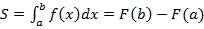 Пример 1.Найти площадь фигуры, ограниченной линиями 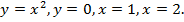 Решение.Вот искомая площадь: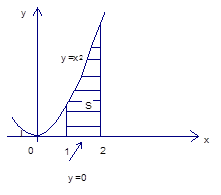 Вот формула: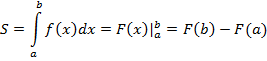 Это общая формула. Конкретно к нашему случаю она применима так:Пределы интегрирования .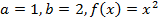 =.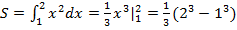 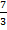 Вычислили площадь криволинейной фигуры.Ответ: 3. Применение интеграла в физике:    - перемещение материальной точки 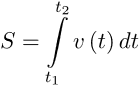 Пример 2.Скорость движения тела задана уравнением м/с. Определить путь, пройденный телом от начала движения до остановки.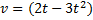 Решение.Скорость движение тела равна нулю в момент начала его движения и остановки. Найдем момент остановки тела, для чего приравняем скорость нулю и решим уравнение относительно t; получим 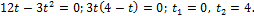 Следовательно,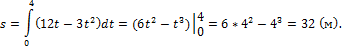 Ответ: S=32     - зависимость между работой и силой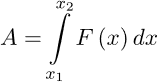 Пример 3.Какую работу надо произвести, при перемещении материальной точки на промежутке от 1 до 2 метров под действием силы 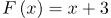 Решение.Искомая работа равна: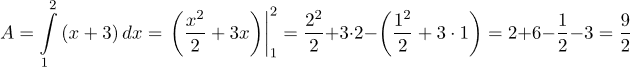 Ответ: 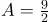 Ход практической работы:Выполните задания:Найти площадь фигуры, ограниченной линиями: , , ,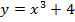 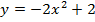 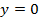 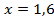 Найти площадь фигуры, ограниченной линиями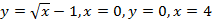 Найти площадь фигуры, ограниченной линиями: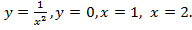 Вычислить, предварительно сделав рисунок, площадь фигуры, ограниченной линиями: y = - x2 + 4, y = 0, x = -2, x = 2.Тело брошено вертикально вверх со скоростью, которая изменяется по закону м/с. Найти наибольшую высоту подъема.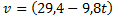 Скорость движения точки м/с. Найти путь, пройденный точкой за 4-ю секунду.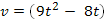 Пружина в спокойном состоянии имеет длину 0,2 м. Сила в 50 Н растягивает пружину на 0,01 м. Какую работу надо совершить, чтобы растянуть ее от 0,22 до 0,32 м?Отчет по практической работе должен содержать: рассуждения по решению задач, необходимые вычисления, ответ, вывод по работе Критерии оценки:Оценка «5» ставится за 7 верно выполненных заданийОценка «4» ставится за 5-6 верно выполненных заданийОценка «3» ставится за 4 верно выполненных задания 